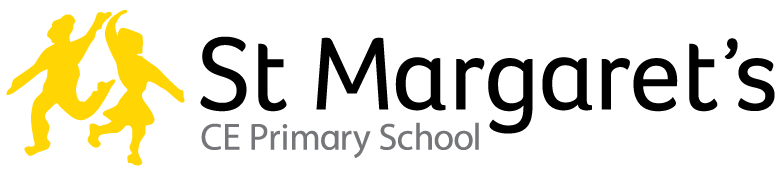 MANCHESTER CITY COUNCIL EDUCATION DEPARTMENTAPPLICATION FOR APPOINTMENTAS A TEACHING ASSISTANTPOSTReceptionist/Administration AssistantThis form completed by the candidate must be returned to:recruitment@st-margarets.manchester.sch.ukThis form completed by the candidate must be returned to:recruitment@st-margarets.manchester.sch.ukSURNAMEOTHER NAMESDATE OF BIRTHPRESENT ADDRESSHOME ADDRESS INCLUDING POST CODEIf different from aboveTELEPHONE NOE-MAIL ADDRESS EDUCATION(From date of eighteenth birthday)Full/Part time with datesQUALIFICATIONS(including grades)MAIN TEACHING SUBJECTSIN SERVICE TRAININGBrief Details of Courses with DatesPRESENT APPOINTMENTPRESENT APPOINTMENTPRESENT APPOINTMENTFROMNAME, TYPE AND SIZE OF SCHOOL, LEAPOSITION HELDPOSTSCALESALARYOn what date would you be able to startPREVIOUS EXPERIENCE (Please list in date order)PREVIOUS EXPERIENCE (Please list in date order)PREVIOUS EXPERIENCE (Please list in date order)PREVIOUS EXPERIENCE (Please list in date order)PREVIOUS EXPERIENCE (Please list in date order)FULL TIME TEACHINGFULL TIME TEACHINGFULL TIME TEACHINGFULL TIME TEACHINGFULL TIME TEACHINGFROMTOSCHOOL OR COLLEGE LEAPOSITION AND GRADE HELDAGE GROUP TAUGHTPART TIME TEACHINGPART TIME TEACHINGPART TIME TEACHINGPART TIME TEACHINGPART TIME TEACHINGFROMTOSCHOOL OR COLLEGE LEAPOSITION AND GRADE HELDAGE GROUP TAUGHTNON TEACHINGPlease give details of past and present work, this can be paid work, voluntary work or work at home.NON TEACHINGPlease give details of past and present work, this can be paid work, voluntary work or work at home.NON TEACHINGPlease give details of past and present work, this can be paid work, voluntary work or work at home.NON TEACHINGPlease give details of past and present work, this can be paid work, voluntary work or work at home.NON TEACHINGPlease give details of past and present work, this can be paid work, voluntary work or work at home.FROMTOEMPLOYER (NAME AND ADDRESS)POSITION NATURE OF DUTIESREFERENCESPlease give the names and addresses of two people to whom reference can be made.  If you are at present employed, please include details of present employer.REFERENCESPlease give the names and addresses of two people to whom reference can be made.  If you are at present employed, please include details of present employer.Name:Address:Post Code:E-Mail Address:Contact Number:Relationship:Name:Address:Post Code:E-Mail Address:Contact Number:Relationship:Please tick box if you do not want your referees to be approached without prior permissionAre you currently employed by Manchester City Council?If no but you have been employed by the City Council in the past, please give the reason for leavingAre you disabled?If “Yes” are you registered disabled?This question will assist the City Council with its policy of employment regardless of disability.This question will assist the City Council with its policy of employment regardless of disability.DECLARATION BY CANDIDATEShould any particulars furnished by the candidate in this application be found to be false within the knowledge of the candidate, or should there be any willful omission or suppression of material fact, the candidate will, if appointed, to be liable to dismissed.“I hereby certify that the entries contained herein are correct, that all the questions relating to me have been fully and accurately answered and that I am in possession of the certificates which I claim to hold.  I am under 65 years of age.”SIGNATURE OF APPLICANTDATEADDITIONAL INFORMATIONYou are asked to support your application by giving any further information about your experience and qualifications for the post.  Please refer to the job description and job specification when completing this information.